北京建术信息科技研究院有限公司建术信息2023【66】号关于举办“建设工程合同关键风险管控实务暨工程造价管理疑难点解析与典型案例”高级培训班的通知各有关单位：随着我国经济发展的新常态和建筑业转型升级的新业态，建筑企业竞争日益加剧。现阶段建设项目具有法律关系复杂、专业性强和疑难问题多等特点，给建筑企业带来较大的法律风险，建设工程合同纠纷案件频发，影响企业的健康发展。建设工程合同纠纷多与工程造价有关，为从源头上化解和防范合同纠纷，需要切实提高工程造价管理人员的业务水平，准确把握投标、清欠、结算、财政评审、审计等过程中的风险及造价管理要点，尤其是工程总承包模式下造价管理的新特点和新策略。为帮助相关从业人员理解和把握建设工程法律风险和造价管理要点，我单位特举办“建设工程合同关键风险管控实务暨工程造价管理疑难点解析与典型案例”高级培训班，现将有关事项通知如下：一、主要内容第一部分：系统梳理建设工程合同法律实务中的关键风险点与核心内容，结合《建设工程施工合同司法解释（一）》的规定和工程合同纠纷典型案例，形成如下培训内容：（一）建设工程合同的主要特点和管理要求1.建设工程合同的主要特点。2.建设工程合同的管理要求。（二）工程合同签订前期的关键风险点与纠纷解决1.工程合同签订前关键风险点的识别、风险预测和风险分析，涉及工程项目和强制招标范围的确定、招标方式的选择、投标人的限制、招投标前签订合同、中标后拒绝签订合同的后果等。2.工程合同签订前期产生的法律纠纷的典型案例与解决实务。（三）施工总承包和工程总承包合同签订过程中的关键风险点与纠纷解决1.工程合同签订过程中的关键风险点的识别、风险预测和风险分析，涉及黑白合同、工程质量标准、价款确定方式、索赔期间、工程量清单错漏风险承担、质保金的返还、工程结算、审计条款等。2.工程总承包合同的特点、资质要求、变更的认定和处理等。3.工程合同签订过程中产生的法律纠纷的典型案例与解决实务。（四）施工总承包和工程总承包合同履行阶段的关键风险点与纠纷解决1.工程合同履行阶段的关键风险点的识别、风险预测和风险分析，涉及挂靠、违法分包、扩大劳务分包、实际施工人的权利义务、项目经理的权限管理、表见代理的认定、工程签证管理、履行抗辩权的正确行使（发票的出具、资料的提交、工程的移交）、竣工验收、工程保修、优先受偿权等。2.工程合同履行阶段产生的法律纠纷的典型案例与解决实务。（五）建设工程合同纠纷的主要类型及解决实务1.工程造价纠纷及解决实务，包括工程量的认定、结算方式的确定、与审计的关系等。2.工程质量纠纷及解决实务，包括质量责任及保修责任的认定、保修期内的通知义务等。3.工期纠纷及解决实务，包括开竣工时间的确定、工期索赔等。4.工程建设纠纷的解决途径及选择。第二部分：从源头化解及防范合同结算纠纷，对如何实现高质量工程投标及工程全过程结算疑难点做深入剖析，形成如下培训内容：（一）建设项目全过程投标管理策划从揭示工程建设领域主要矛盾入手，投标策划总体思路和具体方法，并分别从建设单位和施工总承包单位两层面的管理策划展开讲解，突出：1.项目投标全寿命周期理论与实务；2.施工总承包和工程总承包项目投标策划关键点解析及对策。（二）施工单位业务承揽风险与清欠实务1.施工总承包和工程总承包工程招标文件合同及造价风险识别及应对。突出：（1）施工总承包和工程总承包项目合同拟定关键点解析及对策；（2）工程总承包项目有关计价及支付等关键造价管理问题在合同专用条款的策划及拟定要点。2.通过分析当前市场情况下施工单位面临的经营压力，针对性剖析给出纾困策略，包括：工程结算久拖不结、回款难、造价纠纷等。（三）新时期工程总承包造价管理关键点解析与案例解析1.深刻分析近年来我国工程总承包的发展现状、存在的突出问题及原因深度分析；2.《建设项目工程总承包计价规范》的核心内容阐释及实践操作要点；3.工程总承包合同及造价管理关键疑难点解析及策略，主要包括：（1）不同类别项目工程总承包的发包阶段、对应的计价基础及计价方式；（2）总价合同与单价合同的全方位对比分析，不同合同类型下全过程造价管理、工程结算的差异分析及实操要点；（3）工程总承包合同类型的选择及合理运用；（4）工程总承包项目的税务筹划理论分析及实际案例；（5）《发包人要求》编制的组织、内容、深度要求及案例分析；（6）工程总承包项目招标存在的问题、如何完善招标文件内容；（7）《发包人要求》和基础资料真实性责任分担及应对；（8）项目清单与费率下浮两种计价方式的优缺点对比分析及应对；（9）最高投标限价的编制依据、编制方法及案例，含六种常见的“不一致”引发的结算风险及处理策略；（10）评标定标方法与最高投标限价；（11）工程总承包项目工程变更的情形、判定及变更价款的确定；（12）市场价格变化之调值公式法运用的四个关键点、相应风险及应对；（13）市场价格变化价款调整风险应对；（14）工程总承包项目在施工过程中国家强制性规范、标准等发生变化其工程价款应否调整；（15）发包人原因工期延误期间物价波动，如何调整合同价款？（16）暂估价设置的原则、实践中存在的问题及对策；（17）材料认价、市场询价的要点及注意事项；（18）工程签证的要点及注意事项；（19）限额设计的管理及案例分析；（20）价格指数等造价指标的积累及成本分析。（四）工程结算及财政评审、审计风险应对实务1.结算策划及风险应对；2.工程结算争议及风险的防范实务；包括但不限于：造价争议，证据欠缺、计量争议、人工费发生争议、材料价格争议、工期索赔争议、费用索赔争议、暂停施工索赔、赶工费计取、工程签证争议。典型案例包括但不限于：安全文明施工措施费计算的争议，关于市场询价的材料、设备的计价争议，淤泥固化专业工程暂估价结算的争议，抢险应急项目计价争议，专业定制产品材料价格调整的争议，沟槽土方转运费用问题的争议等等。3.《建设项目过程结算管理标准》核心内容及过程结算实务，主要包括：过程结算对发承包双方的现实意义、法规政策要求、过程结算的性质、过程结算的策划、节点划分的原则、过程结算的范围、结算资料的管理、专用合同条款的拟定等，过程结算典型案例；4.工程结算、财政评审与政府审计10个疑难问题与案例解析。二、培训对象建设单位、施工企业、招标造价类中介咨询机构的董事长、总经理等企业管理者，从事招标投标、合约管理、企业法务、项目管理的专业技术人员；高等院校从事工程管理、工程招投标、工程法律的教学与科研人员；招投标行政主管部门等。三、时间地点2023年12月21日-23日 （21日全天报到）  深圳市2024年01月18日-20日 （18日全天报到）  郑州市具体地点于开班前一周通知。四、相关费用A.2200元/人（含培训费、资料费、电子课件、场地、会议期间午餐），住宿统一安排，费用自理。B.5680元/人（含全过程工程咨询师(高级、中级)证书及网上学习3天专业课程、资料费、电子课件、会议期间午餐），住宿统一安排，费用自理。C.4800元/人（含全过程工程咨询师(高级、中级)证书及网上学习3天课程）。备注：申报证书需提供报名表一份、2寸照电子照片（蓝底免冠彩照）、身份证复印件一份、学历证书复印件一份，在职单位证明（原件）一份，审核通过后出准考证，每个月最后一个周末为网上考试时间。颁证机构：国家职业资格培训鉴定实验基地（http://www.nptb.org/）是人力资源和社会保障部在天津建立的综合性职业标准开发机构，主要承担国家新职业标准研发和推广任务，开展培训鉴定实验项目和课题研究，进行新职业教材和课程设计，建立新职业考核标准、考试题库。五、联系方式报名负责人：聂红军 主任18211071700（微信）   电  话：13141289128        邮    箱：zqgphwz@126.com  qq咨询：3177524020        网    址：http://www.zqgpchina.cn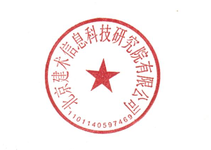 北京建术信息科技研究院有限公司                                                2023年9月20日附件2：                   报名回执表注：为保证培训质量，培训班名额有限，额满为止，请确定人员后及早报名。  报名负责人：聂红军 主任18211071700（微信）   电  话：13141289128        邮    箱：zqgphwz@126.com  qq咨询：3177524020        网    址：http://www.zqgpchina.cn单位名称邮编详细地址联系人E-mailE-mail电话（区号）传真传真参班代表姓名性别部门职务手机手机E-mailE-mail住宿安排□单间    □标间   订房数量    间    □否    □自行安排□单间    □标间   订房数量    间    □否    □自行安排□单间    □标间   订房数量    间    □否    □自行安排□单间    □标间   订房数量    间    □否    □自行安排□单间    □标间   订房数量    间    □否    □自行安排□单间    □标间   订房数量    间    □否    □自行安排□单间    □标间   订房数量    间    □否    □自行安排参会地点 □杭州 □深圳 □郑州 □杭州 □深圳 □郑州 □杭州 □深圳 □郑州 □杭州 □深圳 □郑州培训费用培训费用付款方式□通过银行        □刷卡      □现金   □微信/支付宝□通过银行        □刷卡      □现金   □微信/支付宝□通过银行        □刷卡      □现金   □微信/支付宝□通过银行        □刷卡      □现金   □微信/支付宝□通过银行        □刷卡      □现金   □微信/支付宝□通过银行        □刷卡      □现金   □微信/支付宝□通过银行        □刷卡      □现金   □微信/支付宝发票类别增值税（□普通□专用）发票,开票信息如下：单 位 名 称：税       号：地址、 电话：开户行、账号：增值税（□普通□专用）发票,开票信息如下：单 位 名 称：税       号：地址、 电话：开户行、账号：增值税（□普通□专用）发票,开票信息如下：单 位 名 称：税       号：地址、 电话：开户行、账号：增值税（□普通□专用）发票,开票信息如下：单 位 名 称：税       号：地址、 电话：开户行、账号：增值税（□普通□专用）发票,开票信息如下：单 位 名 称：税       号：地址、 电话：开户行、账号：增值税（□普通□专用）发票,开票信息如下：单 位 名 称：税       号：地址、 电话：开户行、账号：增值税（□普通□专用）发票,开票信息如下：单 位 名 称：税       号：地址、 电话：开户行、账号：指定收款账户户  名：北京建术信息科技研究院有限公司开户行：中国建设银行股份有限公司北京昌平小汤山支行账  号：1105 0110 2401 0900 0164汇款后，请将银行电汇凭证传真至：010-87697580户  名：北京建术信息科技研究院有限公司开户行：中国建设银行股份有限公司北京昌平小汤山支行账  号：1105 0110 2401 0900 0164汇款后，请将银行电汇凭证传真至：010-87697580户  名：北京建术信息科技研究院有限公司开户行：中国建设银行股份有限公司北京昌平小汤山支行账  号：1105 0110 2401 0900 0164汇款后，请将银行电汇凭证传真至：010-87697580户  名：北京建术信息科技研究院有限公司开户行：中国建设银行股份有限公司北京昌平小汤山支行账  号：1105 0110 2401 0900 0164汇款后，请将银行电汇凭证传真至：010-87697580户  名：北京建术信息科技研究院有限公司开户行：中国建设银行股份有限公司北京昌平小汤山支行账  号：1105 0110 2401 0900 0164汇款后，请将银行电汇凭证传真至：010-87697580户  名：北京建术信息科技研究院有限公司开户行：中国建设银行股份有限公司北京昌平小汤山支行账  号：1105 0110 2401 0900 0164汇款后，请将银行电汇凭证传真至：010-87697580户  名：北京建术信息科技研究院有限公司开户行：中国建设银行股份有限公司北京昌平小汤山支行账  号：1105 0110 2401 0900 0164汇款后，请将银行电汇凭证传真至：010-87697580参会方式请参会单位把参会回执回传至会务组，会务组确认后即发《参会凭证》，其中将详细注明报到时间、报到地点、食宿等具体安排事项。请参会单位把参会回执回传至会务组，会务组确认后即发《参会凭证》，其中将详细注明报到时间、报到地点、食宿等具体安排事项。请参会单位把参会回执回传至会务组，会务组确认后即发《参会凭证》，其中将详细注明报到时间、报到地点、食宿等具体安排事项。请参会单位把参会回执回传至会务组，会务组确认后即发《参会凭证》，其中将详细注明报到时间、报到地点、食宿等具体安排事项。请参会单位把参会回执回传至会务组，会务组确认后即发《参会凭证》，其中将详细注明报到时间、报到地点、食宿等具体安排事项。请参会单位把参会回执回传至会务组，会务组确认后即发《参会凭证》，其中将详细注明报到时间、报到地点、食宿等具体安排事项。请参会单位把参会回执回传至会务组，会务组确认后即发《参会凭证》，其中将详细注明报到时间、报到地点、食宿等具体安排事项。